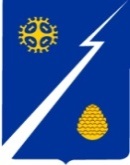 Ханты-Мансийский автономный округ – Югра (Тюменская область)Нижневартовский районАдминистрация  городского поселения ИзлучинскПОСТАНОВЛЕНИЕот 06.09.2019						                                          № 841пгт. ИзлучинскВ соответствии с Федеральным законом от 21.12.2001 № 178-ФЗ          «О приватизации государственного и муниципального имущества», постановлением Правительства Российской Федерации от 27.08.2012 № 860 «Об организации и проведении продажи государственного или муниципального имущества в электронной форме», решением Совета депутатов городского поселения Излучинск от 29.04.2019 № 59 «Об утверждении Положения                           о порядке управления и распоряжения имуществом, находящимся                                 в собственности муниципального образования городское поселение Излучинск», на основании пункта 6 прогнозного плана приватизации муниципального имущества городского поселения Излучинск на 2019 год, утвержденного решением Совета депутатов от 15.02.2019 № 50:Утвердить условия приватизации муниципального имущества: 2. Считать утратившим силу постановление администрации городского поселения Излучинск от 05.04.2019 № 380 «Об утверждении условий приватизации муниципального имущества».3. Ведущему специалисту отдела организации деятельности администрации поселения Т.А. Чумак внести информационную справку             в оригинал постановления администрации поселения от 05.04.2019 № 380.4. Отделу жилищно-коммунального хозяйства, муниципального имущества и землепользования (И.А. Будник):4.1. Подготовить документы и реализовать муниципальное имущество в соответствии с утвержденными условиями приватизации. В случае признания аукциона несостоявшимся продажу производить в соответствии с действующим законодательством и решением, принятым комиссией по продаже муниципального имущества, находящегося в собственности муниципального образования городское поселение Излучинск.4.2. Подготовить и разместить информационное сообщение о продаже муниципального имущества, указанного в пункте 1 постановления,                               на официальном сайте Российской Федерации в информационно-телекоммуникационной сети «Интернет»: http://torgi.gov.ru, на официальном сайте органов местного самоуправления городского поселения Излучинск и на электронной площадке ЗАО «Сбербанк – Автоматизированная Система Торгов: www.utp.sberbank-ast.ru.5. Исполняющему обязанности начальника отдела организации деятельности администрации поселения С.В. Лобику обнародовать (опубликовать) постановление путем его размещения на официальном сайте органов местного самоуправления поселения.6. Постановление вступает в силу после его официального обнародования (опубликования).7. Контроль за выполнением постановления оставляю за собой.Глава администрации поселения	                                                     В.А. БерновикОб утверждении условийприватизации муниципального имущества   НаименованиеАвтомобиль ТОЙОТА ЛЭНД КРУИЗЕР, 2000 года выпуска, цвет кузова черный, идентификационный номер (VIN) JT111WJA005005154,гос.рег.знак В002ОУ 86 Адрес объектаХанты-Мансийский автономный округ – Югра, Нижневартовский район, пгт. ИзлучинскНачальная цена с учетом НДС (20%), руб.514 000,00 руб. (Пятьсот четырнадцать тысяч руб. 00 коп.) Способ приватизацииАукцион открытыйФорма подачи предложений о цене объекта приватизацииОткрытая форма Размер задатка20 процентов от начальной цены объекта приватизацииШаг аукциона5 процентов от начальной ценыФорма платежа по результатам аукционаединовременная оплата путем перечисления на бюджетный счет продавца